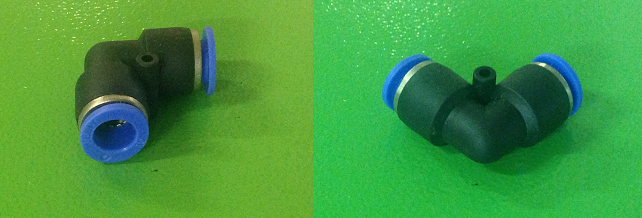 Код из 1САртикулНаименование/ Бренд/ПоставщикТехнические характеристикиГабаритыД*Ш*В,ммМасса,грМатериалМесто установки/Назначение01875Фитинг PV10диметр трубки 10 ммПластикДля соединения пневмотрубок с пневмораспределителями, пневмоцилиндрами и т. Д.01875диметр трубки 10 ммПластикДля соединения пневмотрубок с пневмораспределителями, пневмоцилиндрами и т. Д.01875Jelpcдиметр трубки 10 ммПластикДля соединения пневмотрубок с пневмораспределителями, пневмоцилиндрами и т. Д.